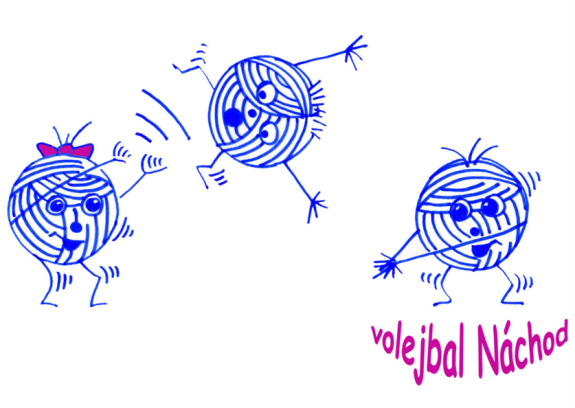 SPORT KLUB Náchod z.s., oddíl volejbalu               Pražská  696547 01 Náchodpořádá6. ročník turnaje O POHÁR STAROSTY MĚSTA NÁCHODAMINIVOLEJBAL V BARVÁCHžlutý, červený, oranžový a modrýsobota 3.9.2016MÍSTO KONÁNÍ:	sportovní areál SK Náchod „Na Hamrech“        ZAHÁJENÍ:	po oba dny v 8:30 hod., zahájení prvních zápasů v 9:00 hod.VĚKOVÉ KATEGORIE:	MINI žákyně – dle pravidel příslušného barevného minivolejbalužlutý minivolejbal (1.7.2008 a mladší)oranžový minivolejbal (1.7.2007 a mladší)červený minivolejbal (1.7.2006 a mladší)modrý minivolejbal (1.7.2004 a mladší)VKLAD:	žlutý, oranžový a červený	50,- Kč/družstvo                                          modrý	100,- Kč/družstvoOBČERSTVENÍ:		zajištěno přímo v areálu v dostatečném rozsahu CENY:	každé družstvo obdrží diplom + drobné ceny	první tři družstva v každé kategorii obdrží ceny + pohárPŘIHLÁŠKY:	CO NEJDŘÍVE, ale nejpozději do 28.8.2016!!!	Jana Osobová, jana.osobova@seznam.cz, tel.: 776 004 374V případě velkého počtu přihlášených družstev si pořadatel vyhrazuje právo omezit počet startujících družstev v jednotlivých kategoriích – takže neváhejte s přihláškou   !!